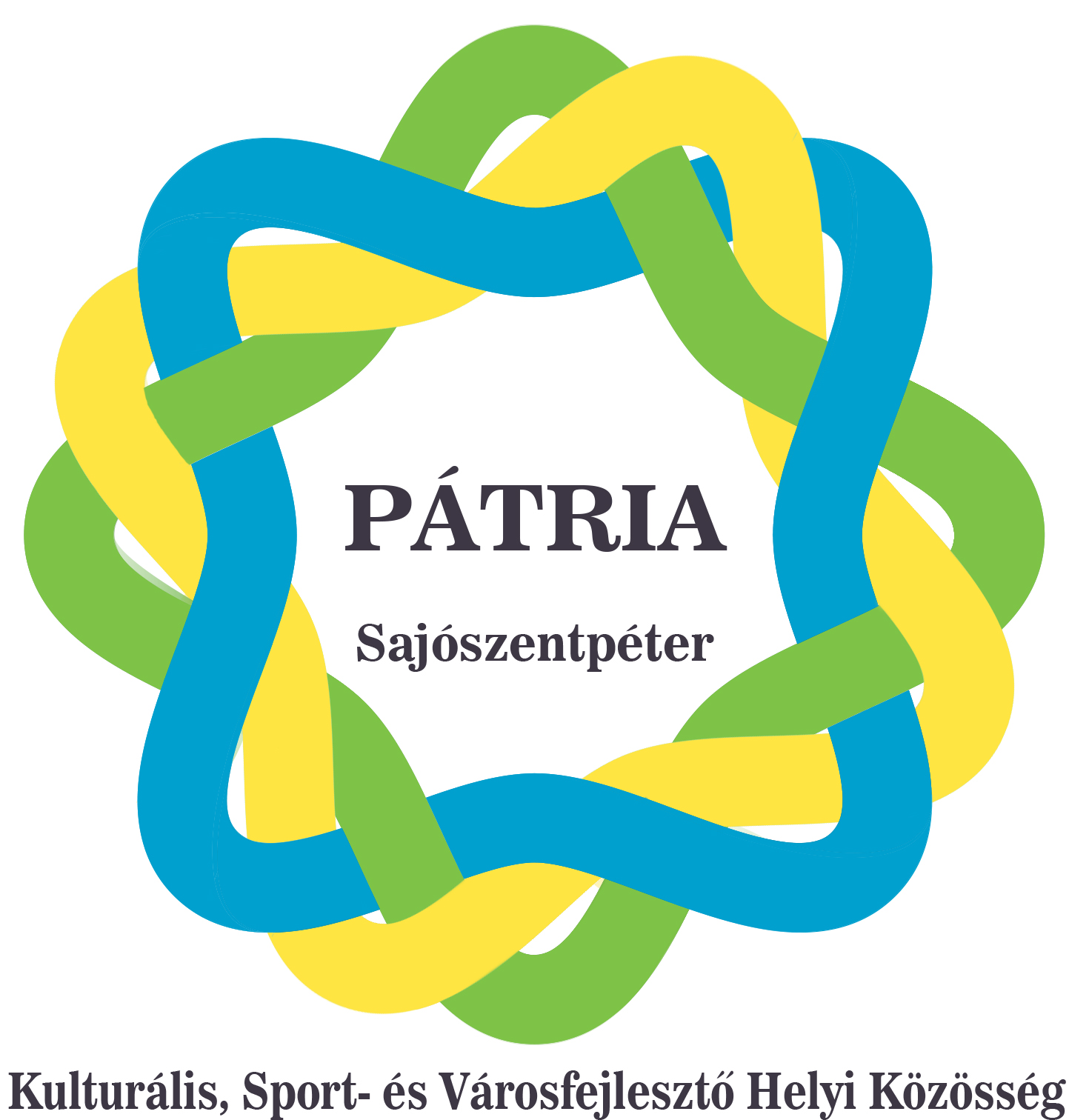 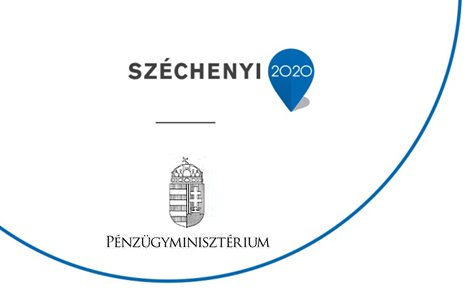 TOP CLLD Helyi felhívásA helyi felhívás címe: Közösségi terek fejlesztése SajószentpéterenA helyi felhívás kódszáma: TOP-7.1.1-16-H-100-2Szakmai koncepció elvárásaiFormai elvárások: A Szakmai koncepció terjedelme legfeljebb 9 oldal lehet. A dokumentumot 1,5 sorközös sortávval, Times New Roman betűtípussal, 12-es betűmérettel szükséges elkészteni. Tartalmi elvárások: A Szakmai koncepció az alábbi tartalmi elemeket kell, hogy magában foglalja (max.0,5 oldal)A projektgazda (konzorcium esetén a partnerek) rövid bemutatása, a támogatási kérelem      szempontjából releváns tevékenységeik, tapasztalataik kiemelésével. A fejlesztési helyszín, szempontjából (max.1 oldal)A fejlesztés keretében érintett létesítmények jelenlegi helyzetének bemutatása jelenlegi állapotuk értékelése, tulajdonviszonyok bemutatása.Az itt található létesítmények bemutatása, a meglévő funkció- és szolgáltatáskörének, működésének, használói csoportjainak (szervezetek, célcsoportok) bemutatása.A fejlesztési szükségletek azonosítása (max.2 oldal)A fejlesztés céljainak és elvárt eredményeinek bemutatása, a HKFS céljaihoz való illeszkedés kiemelésével.A tervezett tevékenységek összegző bemutatása (műszaki leírások, tervdokumentációk átemelése nem cél!) - a célokhoz való hozzájárulás, valamint a már meglévő funkciókhoz - szolgáltatásokhoz való illeszkedés kiemelésével.A létrejövő új kulturális, közösségi funkciók, szolgáltatások bemutatása.Tervezett programtípusok bemutatása; saját szervezésű programtípusok, más szervezetek által biztosított programok befogadása, HKFS keretében tervezett egyéb programokhoz biztosított háttér.A fejlesztés iránti kereslet megalapozottságának ismertetése.Innovatív elemek bemutatása.Célcsoportok (max.1,5 oldal)A célcsoportok meghatározása.A célcsoportok igényei és elvárásai (annak bemutatásával, hogy milyen módon történt ennek meghatározása, feltárása, pl. felmérések, közösségi tervezési eredmények, workshopok, szakmai interjúk).A tervezett fejlesztések illeszkedése a célcsoportok igényeihez, elvárásaihoz Együttműködések (max.1,5 oldal).A működtetés fő jellemzőinek bemutatása – működtető szervezet, humán kapacitások, hosszú    távú fenntarthatóságát biztosító intézkedések bemutatásával.Együttműködések bemutatása a projekt előkészítése során (érintett szereplők bevonása, közösségi tervezés, egyéb események bemutatása).A működtetés során tervezett együttműködések, partnerségek bemutatása; a külső szervezetek programjainak befogadására vonatkozó elképzelésekkel.Konzorcium által megvalósított fejlesztés esetén a konzorciumi partnerek szerepének, feladatainak bemutatása a projekt előkészítésében és megvalósításában. Horizontális szempontok (max.1 oldal)A tervezett fejlesztés hozzájárulása a HKFS horizontális céljaihoz (aktivitás, kooperáció, többgenerációs színterek).Közvetlenül vagy közvetett hozzájárulás a munkahelyteremtéshez (amennyiben releváns).Esélyegyenlőségi és környezeti fenntarthatósági szempontok érvényesítése, diszkriminációmentes hozzáférés, környezeti szempontok. A projekt pénzügyi fenntarthatóságának bemutatása (max.0,5 oldal).A fejlesztés ütemterve (max.1 oldal).